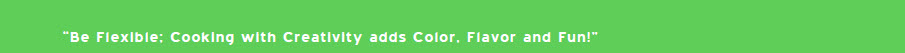 Shiitake Lemon Hummus                                                                                                                                                                              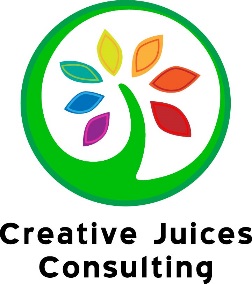 Ingredients
 
2 15oz cans chickpeas, drained and rinsed
3 cloves of garlic minced
1/3 cup tahini
¼ cup lemon juice, freshly squeezed
1/3 cup extra virgin olive oil
½ tsp cumin
1 tsp Terra’s Table Shiitake or Power Blend mushroom powder
1 tsp sea salt
1 Tbsp. fresh parsley, finely chopped
 
Directions:Place everything except the parsley in a blender or food processor. Process until smooth, adding water or additional lemon juice if needed to produce a smooth puree.
Garnish with parsley.Hummus is a great for lunch, serve with fresh veggies such as carrots, celery, cauliflower, broccoli etc.Creativejuicesconsulting.com © 2017